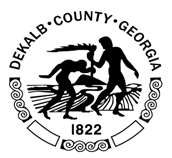 DeKalb County Communications openingsDeKalb County Government is seeking applicants for the following:Public Information OfficerPress SecretarySocial Media ManagerFor position details visit - https://www.dekalbcountyga.gov/human-resources/employment-opportunities.